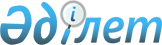 Қазақстан Республикасы Президентінің кейбір актілеріне өзгерістер енгізу туралыҚазақстан Республикасы Президентінің 2021 жылғы 29 маусымдағы № 608 Жарлығы.
      ҚАУЛЫ ЕТЕМІН:
      1. Қазақстан Республикасы Президентінің кейбір актілеріне енгізілетін, қоса беріліп отырған өзгерістер бекітілсін.
      2. Осы Жарлық қол қойылған күнінен бастап күшіне енеді. Қазақстан Республикасы Президентінің кейбір актілеріне енгізілетін ӨЗГЕРІСТЕР
      1. "Қазақстан Республикасы Президентiнiң жанындағы Кешiрiм жасау мәселелерi жөнiндегi комиссия туралы" Қазақстан Республикасы Президентінің 2006 жылғы 5 шілдедегі № 140 Жарлығында:
      жоғарыда аталған Жарлықпен бекітілген Қазақстан Республикасы Президентiнiң жанындағы Кешiрiм жасау мәселелерi жөнiндегi комиссияның құрамында:
      деген жол мынадай редакцияда жазылсын:
      2. "Қазақстан Республикасы Президентінің жанындағы Азаматтық мәселелері жөніндегі комиссия туралы" Қазақстан Республикасы Президентінің 2006 жылғы 10 қазандағы № 198 Жарлығында:
      жоғарыда аталған Жарлықпен бекітілген Қазақстан Республикасы Президентінің жанындағы Азаматтық мәселелері жөніндегі комиссияның құрамында:
      деген жол мынадай редакцияда жазылсын:
      3. "Қазақстан Республикасының Жоғары Сот Кеңесі туралы" Қазақстан Республикасы Президентінің 2016 жылғы 3 ақпандағы № 188 Жарлығында:
      жоғарыда аталған Жарлықпен құрылған Қазақстан Республикасының Жоғары Сот Кеңесінің құрамында:
      деген жол мынадай редакцияда жазылсын:
      4. "Қазақстан Республикасы Президентінің жанында Құқықтық саясат жөніндегі кеңес құру туралы" Қазақстан Республикасы Президентінің 2002 жылғы 19 ақпандағы № 303 өкімінде:
      жоғарыда аталған өкіммен бекітілген Қазақстан Республикасы Президентінің жанындағы Құқықтық саясат жөніндегі кеңестің құрамы осы өзгерістерге қосымшаға сәйкес жаңа редакцияда жазылсын. Қазақстан Республикасы Президентінің жанындағы Құқықтық саясат жөніндегі кеңестің ҚҰРАМЫ
      Қазақстан Республикасы Президентінің Әкімшілігі Басшысының құқықтық саясат жөніндегі орынбасары, Кеңес төрағасы
      Қазақстан Республикасының Бас Прокуроры, Кеңес төрағасының орынбасары
      Кеңес мүшелері:
      Қазақстан Республикасы Жоғарғы Сотының Төрағасы
      Қазақстан Республикасының Мемлекеттік қызмет істері агенттігінің төрағасы
      Қазақстан Республикасы Сыбайлас жемқорлыққа қарсы іс-қимыл агенттігінің (Сыбайлас жемқорлыққа қарсы қызметтің) төрағасы
      Қазақстан Республикасының Ішкі істер министрі
      Қазақстан Республикасының Әділет министрі
      Қазақстан Республикасы Парламенті Сенатының Конституциялық заңнама, сот жүйесі және құқық қорғау органдары комитетінің төрағасы (келісім бойынша)
      Қазақстан Республикасы Парламенті Мәжілісі Заңнама және сот-құқықтық реформа комитетінің төрағасы (келісім бойынша)
      Қазақстан кәсіпкерлерінің құқықтарын қорғау жөніндегі уәкіл (келісім бойынша)
      Қазақстан Республикасындағы Адам құқықтары жөніндегі уәкіл (келісім бойынша)
      Қазақстан Республикасы Ұлттық қауіпсіздік комитеті Төрағасының бірінші орынбасары
      Қазақстан Республикасы Жоғарғы Сотының жанындағы Сот төрелігі академиясының ректоры (келісім бойынша)
      Қазақстан Республикасы Бас прокуратурасының жанындағы Құқық қорғау органдары академиясының ректоры (келісім бойынша)
      Ақылбай Серік Байсейітұлы – "Қазақстанның заңгерлер одағы" Республикалық қоғамдық бірлестігінің төрағасы (келісім бойынша)
      Жалаири Өмірәлі Шақарапұлы - Д.А. Қонаев атындағы университеттің ректоры (келісім бойынша)
      Тұрмағамбетова Жеміс Өтегенқызы – "Адам құқықтары үшін хартиясы" қоғамдық бірлестігінің атқарушы директоры (келісім бойынша)
					© 2012. Қазақстан Республикасы Әділет министрлігінің «Қазақстан Республикасының Заңнама және құқықтық ақпарат институты» ШЖҚ РМК
				
      Қазақстан Республикасының Президенті

Қ. Тоқаев
Қазақстан Республикасы
Президентінің
2021 жылғы 29 маусымдағы
№ 608 Жарлығымен
БЕКІТІЛГЕН
"Мусин Қанат Сергейұлы
–
Қазақстан Республикасы Парламенті Мәжілісі Заңнама және сот-құқықтық реформа комитетінің төрағасы (келісім бойынша)"
"Қожахметов Арман Төлешұлы
–
Қазақстан Республикасы Парламенті Мәжілісі Заңнама және сот-құқықтық реформа комитетінің төрағасы (келісім бойынша)".
"Мусин Қанат Сергейұлы
–
Қазақстан Республикасы Парламенті Мәжілісі Заңнама және сот-құқықтық реформа комитетінің төрағасы (келісім бойынша)"
"Қожахметов Арман Төлешұлы
–
Қазақстан Республикасы Парламенті Мәжілісі Заңнама және сот-құқықтық реформа комитетінің төрағасы (келісім бойынша)".
"Донақов Талғат Советбекұлы
–
Төраға"
"Шипп Денис Алексеевич
–
Төраға".Қазақстан Республикасы
Президентінің
2021 жылғы 29 маусымдағы
№ 608
Жарлығымен бекітілген
Қазақстан Республикасы
Президентінің кейбір актілеріне
енгізілетін өзгерістерге
ҚОСЫМША
Қазақстан Республикасы
Президентінің
2002 жылғы 19 ақпандағы
№ 303 өкімімен
БЕКІТІЛГЕН